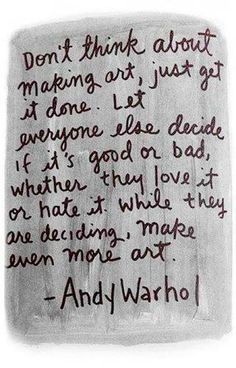 Name:__________________________________Why did you sign up for this class?What art classes have you previously taken? Who was your Draw/Paint 1 teacher?                 Describe the most memorable artwork you have created (media, subject, when you created it)Do you do any artwork outside of school (without being assigned to )?Describe a personal accomplishment you are proud ofDescribe a person you admire or look up toWhat do you do in your free time?  Name any school activities/athletics you participate in, church or cultural activities you participate in, volunteering you may do, jobs you may have, family responsibilities you may have…..Do you or your family speak a language other than English at home?Where do you consider home? Denver? Somewhere else? Why do you consider this place home?Do you have any idea of what you might like to do after you graduate from East High School? College, military, career you might like to have?Please tell me anything you would like me to know about you that will help make this class a good experience for you